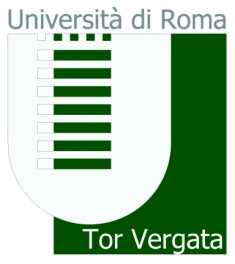 QUESTIONARIO di rilevazione dell’opinione dei laureandi dei Corsi di Studio in Ingegneria Elettronica e Ingegneria delle Tecnologie di InternetIl presente questionario è pensato per raccogliere opinioni, giudizi e suggerimenti sulla qualità del servizio formativo offerto dai Corsi di Studi afferenti al Dipartimento di Ingegneria Elettronica. Le informazioni fornite saranno trattate in maniera anonima ed utilizzate al solo fine di migliorare la qualità del servizio offerto. Il questionario è costituito da tre sezioni: • dati generali (riguardanti l’inquadramento anagrafico del rispondente); • giudizi di sintesi, • giudizi di merito (relativi a singoli aspetti dell’esperienza formativa del Corso di Studio scelto). È necessario compilare il questionario in ogni sua parte, barrando con una croce la casella corrispondente alla risposta scelta. È consentita una sola scelta per elemento di valutazione. Una volta compilato, il questionario deve essere consegnato presso la segreteria didattica del Dipartimento di Ingegneria Elettronica, entro il termine di presentazione della domanda di iscrizione alla seduta di Laurea o Laurea Specialistica/Magistrale/Vecchio Ordinamento quinquennale. I dati in esso contenuti non verranno in alcun modo resi noti o elaborati prima della seduta di Laurea stessa e, quindi, della discussione della vostra tesi. Per questo vi chiediamo di rispondere con la massima sincerità, così da metterci nelle condizioni di capire i nostri errori e poter migliorare nel tempo il livello dei servizi offerti a chi in futuro sceglierà il vostro Corso di Studio. Grazie per la collaborazione.QUESTIONARIO di rilevazione dell’opinione dei laureandi delCorso di Studio in Ingegneria 								DATI GENERALILivello di studi: Laurea Laurea Specialistica/MagistraleLaurea Vecchio Ordinamento (5 anni)Conseguita: In corso Fuori corso di 1 anno di 2 anni di 3 anni o più Media finale: 18 – 22 22 – 26 26 – 28 28 – 30 Diploma di maturità: Liceo Scientifico Liceo Classico Istituto Tecnico Industriale Istituto Tecnico Commerciale Altro Diploma conseguito in: 4 anni5 anni6 annioltre 6 anniIstituto di istruzione superiore di provenienza: Condizione al momento dell’ingresso al CdS scelto:Prima immatricolazioneTrasferito da altro CdS in Ingegneria di questo AteneoTrasferito da altra Area di questo Ateneo Trasferito da altro CdS in Ingegneria di altro Ateneo Trasferito da altra Area di altro AteneoSesso: M F Residenza: Roma (città) Roma (prov.) Lazio Altro Attività lavorativa: No Si {tempo pieno / part-time}      (cancellare la voce che non interessa) Cosa vorresti fare dopo il conseguimento del titolo: Attività lavorativa Master I livelloLaurea Magistrale Master II livelloDottorato di RicercaGIUDIZI DI MERITOUlteriori commenti/proposte: 	_____________________________________________________________________________________________________Completamente d’accordoMolto d’accordoAbbastanza d’accordoPoco d’accordoPer niented’accordoNon soOfferta didattica e formativaIl Corso di Studio scelto offre  materie valide con programmi adeguati per ogni indirizzo I programmi svolti durante le lezioni corrispondono a quanto indicato nei siti web del corsoLa distribuzione del carico di lavoro è equilibrata negli anni La ripartizione dei moduli nei due semestri didattici è equilibrata La qualità dell’insegnamento ricevuto è eccellente La disponibilità del personale docente è elevata Oltre agli insegnamenti teorici, il Corso di Studio offre adeguate esperienze formative a 360 gradi (esercitazioni, casi reali, attività di laboratorio, …) Le modalità di valutazione dell’apprendimento sono generalmente efficaci I criteri di valutazione vengono applicati in maniera coerente e oggettiva Il materiale didattico indicato dai docenti è di facile reperibilità Il materiale didattico indicato dai docenti è efficace e completo Questo Corso di Studio ti ha consentito di:Sviluppare capacità analitiche e di problem-solving Sviluppare abilità comunicative Sviluppare capacità di lavorare in gruppo (team-working) Apprendere ciò che speravi di apprendere Acquisire strumenti e competenze necessari per il futuro impiego nel mondo del lavoro Personale, comunicazione e immagineIl personale della segreteria didattica e lo staff in genere è cortese e preparato I servizi di segreteria sono erogati in modo tempestivo ed efficiente Il servizio di orientamento e assistenza è efficace È disponibile un adeguato servizio di orientamento post-laurea I canali comunicativi attivati sono efficaci (bacheche, sito web, mailing list, sportello) Il sito internet del Corso di Studio è ricco di informazioni, semplice da navigare e offre un’ampia varietà di servizi Nell’ambito di questo Dipartimento gli studenti vengono trattati adeguatamenteIl Corso di Studio scelto gode di una buona reputazione StruttureLe aule dove si svolgono le lezioni sono sufficientemente capienti, confortevoli e dotate di idonei supporti (microfoni, lavagne, proiettori, …) I laboratori sono ben attrezzati e facilmente accessibili Il Bar-mensa offre un servizio di ottima qualità I servizi igienici sono puliti ed efficienti Le biblioteche presenti nell'Area Ingegneria (Informazione, Industriale, Civile) sono ricche e a disposizione di chiunque Gli spazi per lo studio individuale sono idonei per le esigenze di tutti I parcheggi sono capienti e sicuri Gli ambienti in generale sono puliti e confortevoli 